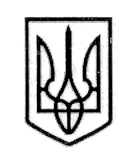 У К Р А Ї Н А СТОРОЖИНЕЦЬКА МІСЬКА РАДА ЧЕРНІВЕЦЬКОГО РАЙОНУ ЧЕРНІВЕЦЬКОЇ ОБЛАСТІВИКОНАВЧИЙ КОМІТЕТР І Ш Е Н Н Я  17 січня 2023 року                                                                                    №  27                                                                                                         Щодо надання статусу дитини, яка постраждала внаслідок воєннихдій та збройних конфліктів ШАПОВАЛОВІЙ Н.І., ШАПОВАЛОВІЙ Т.І.,ШАПОВАЛОВУ І.І.Розглянувши заяву гр. ВАСИЛЬЄВОЇ О.М., жительки с. Панка, вул. Мічуріна, буд. 12А Чернівецького району Чернівецької області про надання статусу дитини, яка постраждала внаслідок воєнних дій та збройних конфліктів своїм вихованцям, та додані до неї документи, керуючись Законом України «Про місцеве самоврядування в Україні», постановою Кабінету Міністрів України від 05 квітня 2017 року № 268 «Про затвердження Порядку надання статусу дитини, яка постраждала внаслідок воєнних дій та збройних конфліктів», Переліком територіальних громад, які розташовані в районі проведення воєнних (бойових) дій або які перебувають в тимчасовій окупації, оточенні (блокуванні) станом на 23 листопада 2022 року, враховуючи рекомендації комісії з питань захисту прав дитини Сторожинецької міської ради від 19 грудня 2022 року № 18-49/2022 «Про доцільність надання статусу дітей,  які постраждали внаслідок воєнних дій, збройних конфліктів та зазначали психологічного насильства неповнолітнім Чорноштану Богдану Сергійовичу, 23.05.2008 р.н., Курбаці Вікторії Миколаївні, 18.07.2007 р.н., Шаповалову Ігорю Ігоровичу, 21.07.2008 р.н., Курбаці Владиславу Павловичу, 28.09.2008 р.н., Волкову Володимиру Володимировичу, 04.10.2008 р.н., та мололітнім Шаповалій Наталі Ігорівні, 28.03.2011 р.н., Шаповаловій Тетяні Ігорівні, 17.11.2013 р.н., Алєксєєнко Анастасії Михайлівні, 14.03.2014 р.н., жителям с. Панка, вул. Мічуріна, 12А», діючи виключно в інтересах дітей,виконавчий комітет міської ради вирішив:Надати  неповнолітньому ШАПОВАЛОВУ Ігорю Ігоровичу, 21.07.2008 р.н., (ID картка № 008190830, виданого органом 7323 від 07.09.2022 р.), жителюПродовження рішення виконавчого комітету  від 17.01.2023 року № 27 с. Панка , вул. Мічуріна, буд. 12А, статус дитини, яка постраждала внаслідок воєнних дій та збройних конфліктів, та зазнала психологічного насильства, на підставі довідки про взяття на облік внутрішньо-переміщеної особи від 04.07.2022 № 7716-7001320094 та акта оцінки потреб сімʼї від 15.12.2022 р. № 59 (протокол засідання комісії з питань захисту прав дитини від 19.12.2022 № 18).Надати малолітній ШАПОВАЛОВІЙ Наталі Ігорівні, 28.03.2011 р.н., (свідоцтво про народження серії І-КГ № 119871, виданого відділом державної реєстрації актів цивільного стану Дніпровського районного управління юстиції в м. Херсон від 12.04.2011 р.), жительці с. Панка, вул. Мічуріна, буд. 12А Чернівецького району Чернівецької області статус дитини, яка постраждала внаслідок воєнних дій та збройних конфліктів, та зазнала психологічного насильства, на підставі довідки про взяття на облік внутрішньо-переміщеної особи від 04.07.2022 р. № 7716-7001320122 та акта оцінки потреб сімʼї від 15.12.2022 р. № 59 (протокол засідання комісії з питань захисту прав дитини від 19.12.2022 № 18).Надати малолітній ШАПОВАЛОВІЙ Тетяні Ігорівні, 17.11.2013 р.н., (свідоцтво про народження серії І-КГ № 168416, виданого відділом державної реєстрації актів цивільного стану реєстраційної служби Дніпровського районного управління юстиції в м. Херсон від 21.11.2013 р.), жительці с. Панка, вул. Мічуріна, буд. 12А Чернівецького району Чернівецької області статус дитини, яка постраждала внаслідок воєнних дій та збройних конфліктів, та зазнала психологічного насильства, на підставі довідки про взяття на облік внутрішньо-переміщеної особи від 04.07.2022 р. № 7716-7001320122 та акта оцінки потреб сімʼї від 15.12.2022 р. № 59 (протокол засідання комісії з питань захисту прав дитини від 19.12.2022 № 18).Контроль за виконанням даного рішення покласти на першого заступника міського голови Ігоря БЕЛЕНЧУКА.Сторожинецький міський голова					  Ігор МАТЕЙЧУКВиконавець:Начальник Служби у справа дітей				    Маріян НИКИФОРЮК              Погоджено:	Секретар міської ради 	                                                       Дмитро БОЙЧУКПерший заступник міського голови                                    Ігор БЕЛЕНЧУКНачальник відділу організаційної та кадрової роботи                                       Ольга ПАЛАДІЙНачальник юридичного відділу	                                    Олексій КОЗЛОВНачальник відділу документообігу        та контролю	                                                                  Микола БАЛАНЮК